Name: ________________________	Table #: ______	Period: _______	Date: _______7.4B Quadrilaterals_ClassworkObjective: classify and construct qdarilaterals. CC.SS.7.G.2HW: textbook: 7.4B pg 296 #1-23 ALL 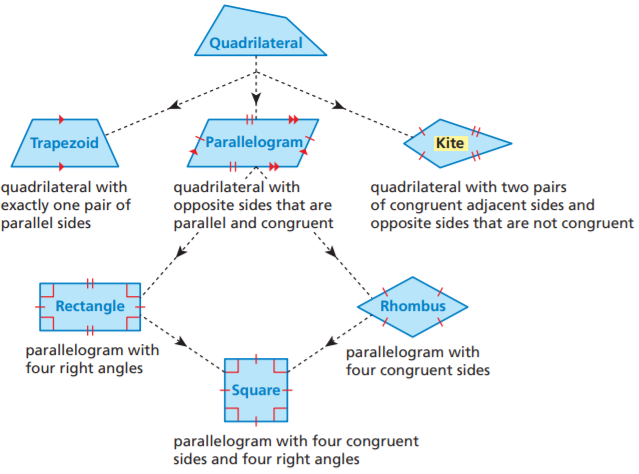 State all possible name for each figureWARM-UPhttps://cdn.kutasoftware.com/Worksheets/Geo/6-Classifying%20Quadrilaterals.pdfhttps://cdn.kutasoftware.com/Worksheets/PreAlg/Angle%20Sum%20of%20Triangles%20and%20Quadrilaterals.pdf1.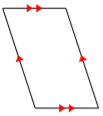 2.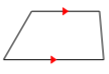 3.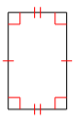 4.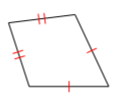 5.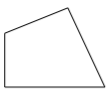 6.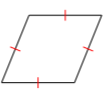 7.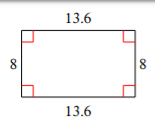 8.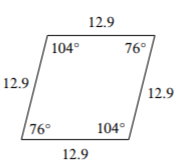 9.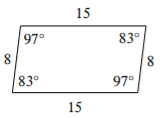 10.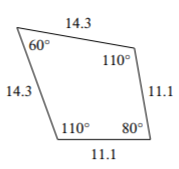 11.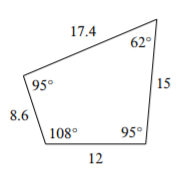 12. 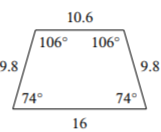 1.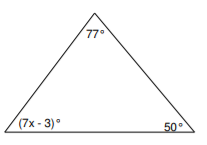 2.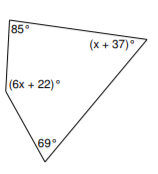 